Semana Santa 2017 
Del 14 al 16 de Abril en Plena Naturaleza. En la Farga del Montseny (Barcelona) 
Del Punto G al Corazón A través del Método AfroYin® con Ana Carrera y Azul Ochoa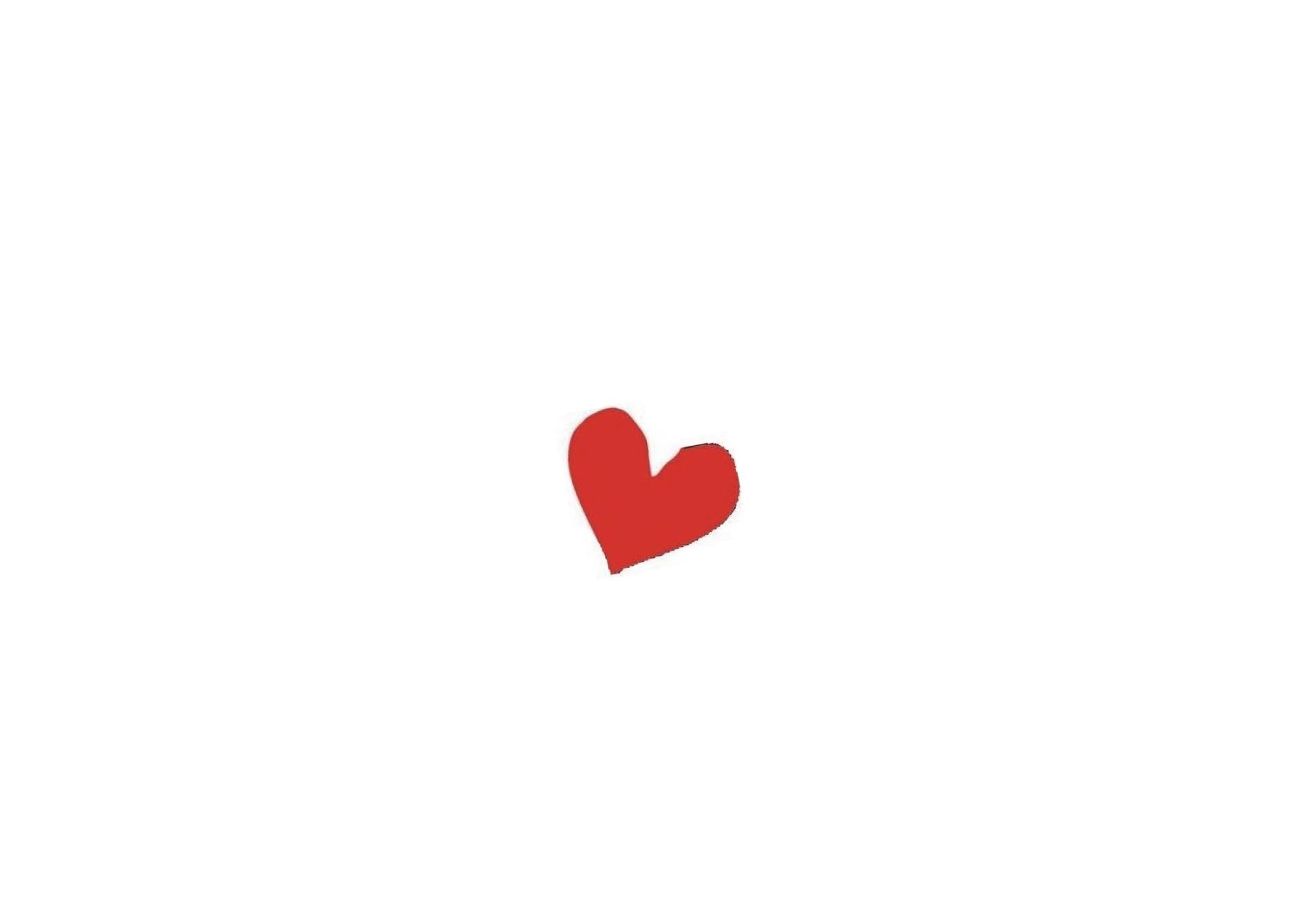 Para reservar y formalizar tu plaza rellena los siguientes datos Nombre: Edad: DNI: Mail:Teléfono Contacto:queremos conocerte más  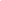 Resume que te impulsa a realizar este CursoDescribe a continuación si has realizado otras actividades relacionadas con el movimiento, la conciencia o el crecimiento personalSobre tu salud  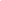 Explicanos sobre tu salud, si has tenido lesiones o alguna enfermedad que consideres importante que conozcamos¿Tomas algún tipo de medicación?¿Intolerancias o alergias?¿Aceptarías comer menú vegetariano en el curso?(si tu respuesta es no, explicanos los motivos)lo que sientas compartir  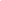 Describe brevemente todo lo que nos quieras compartir de tu situación personal y profesionalDinos que es lo que más amas hacer en tu vida, lo que te apasiona5 Cualidades positivas que te caractericenTARIFAS DEL CURSO
Curso de Viernes a Domingo: 250€
Alumnos AfroYin descuento 20% = 200€

Alojamiento Adulto + Pensión Completa de Viernes tarde a Domingo tarde: 105€

NIÑOS Alojamiento Niño de 3 a 6 años + Pensión Completa + Canguro de Viernes tarde a Domingo tarde: 70€ 

Alojamiento Niño de 7 a 13 años + Pensión Completa + Canguro de Viernes tarde a Domingo tarde: 90€Reserva del CURSO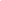 La reserva del curso se realizará mediante transferencia bancaria del 50% del total (Curso + Alojamiento) en el siguiente número de cuenta:La Caixa ES25 2100 1005 0302 0022 1459BENEFICIARIOAIMA Asociación Internacional Método AfroYinCONCEPTORESERVA CURSO SEMANA SANTACon tu nombre completoEnvíanos esta ficha rellenada a metodo.afroyin@gmail.com Más información y consultas:Ana 687157167 Azul 617153354